Week of April 1st-7th Everyday go through the circle time routine! Hello Hello!__ Is here today!  (After this video, have your child look for their name in a list of 3 different names OR find their picture from at least 3 pictures. ABCsAM class BOOK       PM class BOOKMonthly Song Ask a question of the day. It’s so important to ask questions and discuss with your child daily.  QuestionsLetter Bb:Listen to the fun letter song  Letter Bb SongComplete 1, 2, or all the practice sheets  WorksheetsTry to make the letter B using beans!Blow Bubbles!Color with the color Blue!Number 2:Sort out items (Ex. Cheerios and Fruit loops, colors, Cups and bowls, the color of veggies straws, etc)Count out objects while using your pointer finger to touch the object (Ex. Count how many baby dolls, cars, etc.)Complete 1, 2, or all the practice sheets Worksheets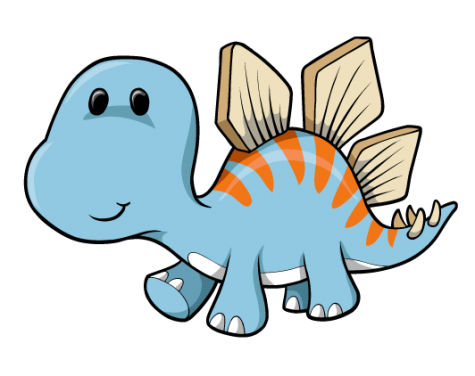 Story Time! Listen to the story: Twinkle Twinkle DinosaurDo one of these fun activities:  Dinosaur Feet				     Coloring Sheet				     Line Tracing Social Skill:  HandwashingPrint off this sequencing worksheet. Help your child complete the sequence of handwashing. Handwashing Movement Break!Dinosaur StompCount to 100!Ask me for a Starfall Code for 4 months free access!Check out my Pinterest Page for some fun ideas to do at home! Mrs. Alex’s Class Pinterest Page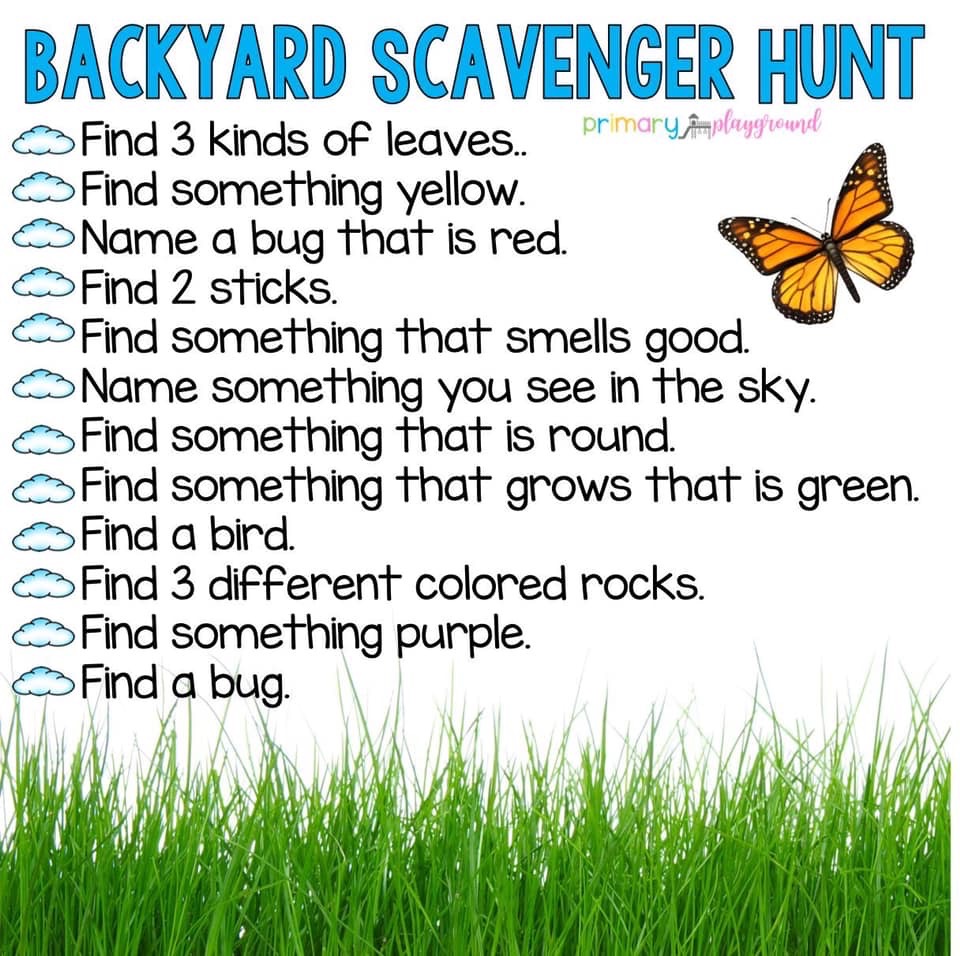 